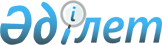 Об утверждении Правил реализации приоритетного права государства на приобретение аффинированного золота для пополнения активов в драгоценных металлахПостановление Правления Национального Банка Республики Казахстан от 29 февраля 2016 года № 61. Зарегистрировано в Министерстве юстиции Республики Казахстан 22 апреля 2016 года № 13617.
      В соответствии с законами Республики Казахстан от 30 марта 1995 года "О Национальном Банке Республики Казахстан", от 14 января 2016 года "О драгоценных металлах и драгоценных камнях" в целях совершенствования порядка реализации Национальным Банком Республики Казахстан приоритетного права государства на приобретение аффинированного золота для пополнения активов в драгоценных металлах Правление Национального Банка Республики Казахстан ПОСТАНОВЛЯЕТ:
      1. Утвердить прилагаемые Правила реализации приоритетного права государства на приобретение аффинированного золота для пополнения активов в драгоценных металлах.
      2. Признать утратившими силу:
      1) постановление Правления Национального Банка Республики Казахстан от 24 августа 2012 года № 241 "Об утверждении Правил реализации приоритетного права государства на приобретение аффинированного золота для пополнения активов в драгоценных металлах" (зарегистрированное в Реестре государственной регистрации нормативных правовых актов под № 7955, опубликованное 14 ноября 2012 года в газете "Казахстанская правда" № 394-395 (27213-27214);
      2) постановление Правления Национального Банка Республики Казахстан от 3 февраля 2014 года № 12 "О внесении изменений в постановление Правления Национального Банка Республики Казахстан от 24 августа 2012 года № 241 "Об утверждении Правил реализации приоритетного права государства на приобретение аффинированного золота для пополнения активов в драгоценных металлах" (зарегистрированное в Реестре государственной регистрации нормативных правовых актов под № 9178, опубликованное 13 марта 2014 года в информационно-правовой системе "Әділет" республиканского государственного предприятия на праве хозяйственного ведения "Республиканский центр правовой информации Министерства юстиции Республики Казахстан".
      3. Департаменту монетарных операций (Молдабекова А.М.) в установленном законодательством Республики Казахстан порядке обеспечить:
      1) совместно с Юридическим департаментом (Сарсенова Н.В.) государственную регистрацию настоящего постановления в Министерстве юстиции Республики Казахстан;
      2) направление настоящего постановления в республиканское государственное предприятие на праве хозяйственного ведения "Республиканский центр правовой информации Министерства юстиции Республики Казахстан":
      на официальное опубликование в информационно-правовой системе "Әділет" в течение десяти календарных дней после его государственной регистрации в Министерстве юстиции Республики Казахстан;
      для включения в Государственный реестр нормативных правовых актов Республики Казахстан, Эталонный контрольный банк нормативных правовых актов Республики Казахстан в течение пяти рабочих дней со дня его получения Национальным Банком Республики Казахстан после государственной регистрации в Министерстве юстиции Республики Казахстан;
      3) размещение настоящего постановления на официальном интернет-ресурсе Национального Банка Республики Казахстан после его официального опубликования.
      4. Управлению по защите прав потребителей финансовых услуг и внешних коммуникаций (Терентьев А.Л.) обеспечить направление настоящего постановления на официальное опубликование в периодических печатных изданиях в течение десяти календарных дней после его государственной регистрации в Министерстве юстиции Республики Казахстан.
      5. Контроль за исполнением настоящего постановления возложить на заместителя Председателя Национального Банка Республики Казахстан Пирматова Г.О.
      6. Настоящее постановление вводится в действие по истечении десяти календарных дней после дня его первого официального опубликования.
      "СОГЛАСОВАНО"   
      Министерство по инвестициям и развитию   
      Республики Казахстан   
      Министр   
      ___________________ А. Исекешев   
      24 марта 2016 года Правила реализации приоритетного права государства на
приобретение аффинированного золота для пополнения активов в
драгоценных металлах
1. Общие положения
      1. Настоящие Правила реализации приоритетного права государства на приобретение аффинированного золота для пополнения активов в драгоценных металлах (далее – Правила) разработаны в соответствии с законами Республики Казахстан от 30 марта 1995 года "О Национальном Банке Республики Казахстан", от 14 января 2016 года "О драгоценных металлах и драгоценных камнях" (далее – Закон о драгоценных металлах и драгоценных камнях) и определяют порядок реализации Национальным Банком Республики Казахстан (далее – Национальный Банк) приоритетного права государства на приобретение аффинированного золота для пополнения активов в драгоценных металлах (далее – приоритетное право).
      2. Активы в драгоценных металлах, для пополнения которых приобретается аффинированное золото, являются составной частью золотовалютных активов Национального Банка. 2. Основные понятия, используемые в Правилах
      3. В целях Правил используются следующие понятия:
      1) аффинированное золото – золото, полученное в результате аффинажа и представленное в виде:
      слитков производства государств-участников Евразийского экономического союза, соответствующих установленным требованиям в государствах-участниках Евразийского экономического союза либо международным стандартам, принятым Лондонской ассоциацией рынка драгоценных металлов (London bullion market association) и обозначенным в документах данной ассоциации как стандарт "Лондонская качественная поставка" ("London good delivery");
      слитков иностранного производства, изготовленных, клейменных и сертифицированных в соответствии с законодательством страны происхождения либо международными стандартами, принятыми Лондонской ассоциацией рынка драгоценных металлов (London bullion market association) и обозначенным в документах данной ассоциации как стандарт "Лондонская качественная поставка" ("London good delivery");
      мерных слитков, пластин, гранул, порошка и других форм, с содержанием химически чистого золота не менее 995 частей на 1000, за исключением изделий, указанных в таблице 3 раздела 2.10 Перечня товаров, в отношении которых установлен разрешительный порядок ввоза на таможенную территорию Евразийского экономического союза и (или) вывоза с таможенной территории Евразийского экономического союза, являющегося приложением № 2 к Решению Коллегии Евразийской экономической комиссии от 21 апреля 2015 года № 30 "О мерах нетарифного регулирования";
      2) испытания аффинированного золота – комплекс работ, проводимых с целью установления количественных и качественных характеристик аффинированного золота;
      3) реализация приоритетного права – покупка Национальным Банком аффинированного золота напрямую у клиентов;
      4) бид-аск (bid-ask) спред – разница между ценой приобретения и продажи на международном рынке;
      5) клиенты – субъекты производства драгоценных металлов и лица, ставшие собственниками аффинированного золота в результате переработки, которые при реализации аффинированного золота в приоритетном порядке предлагают его Национальному Банку;
      6) лимит приобретения – максимально возможный объем покупки Национальным Банком аффинированного золота за определенный период в рамках реализации приоритетного права;
      7) торговый тикет (паспорт сделки) – подписываемый сторонами сделки документ, содержащий все существенные условия и параметры поставки конкретного лота аффинированного золота, согласно заключенному договору об общих условиях купли-продажи аффинированного золота для пополнения активов в драгоценных металлах;
      8) уполномоченный орган – центральный исполнительный орган, осуществляющий руководство, а также в пределах, предусмотренных законодательством Республики Казахстан, межотраслевую координацию в области регулирования производства драгоценных металлов и оборота драгоценных металлов и драгоценных камней, сырьевых товаров, содержащих драгоценные металлы, ювелирных и других изделий из драгоценных металлов и драгоценных камней. 3. Реализация приоритетного права
      4. Клиенты представляют в Национальный Банк графики прогноза производства и продажи аффинированного золота на первое полугодие будущего года до 1 ноября текущего года, на второе полугодие текущего года – до 1 мая текущего года.
      5. Уполномоченный орган в целях обеспечения субъектов производства ювелирных и других изделий из драгоценных металлов и драгоценных камней сырьем представляет в Национальный Банк в разрезе клиентов на каждое полугодие информацию об объемах аффинированного золота, которые клиенты планируют реализовать субъектам производства ювелирных изделий и других изделий из драгоценных металлов и драгоценных камней.
      Информация, указанная в части первой настоящего пункта, в Национальный Банк представляется на первое полугодие будущего года до 1 ноября текущего года, на второе полугодие текущего года – до 1 мая текущего года.
      6. Председатель Национального Банка, основываясь на прогнозе производства и продажи аффинированного золота, состоянии денежного рынка, показателях денежно-кредитной политики и конъюнктуры международных финансовых рынков, в соответствии с частью первой пункта 4 статьи 9 Закона о драгоценных металлах и драгоценных камнях утверждает лимит приобретения в рамках реализации приоритетного права на предстоящее полугодие либо принимает решение о нереализации приоритетного права на предстоящий период (от месяца до полугодия).
      В случае принятия решения о нереализации приоритетного права на предстоящий период (от месяца до полугодия), указанное решение в течение пяти рабочих дней со дня его принятия публикуется на официальном интернет-ресурсе Национального Банка.
      7. В рамках утвержденного лимита приобретения Национальный Банк определяет объем аффинированного золота, который будет приобретен в предстоящем полугодии у конкретного клиента, предоставившего график прогноза производства и продажи аффинированного золота, с резервированием объемов аффинированного золота для субъектов производства ювелирных и других изделий из драгоценных металлов и драгоценных камней на основании информации, представленной в Национальный Банк в соответствии с пунктом 5 Правил. Объемы приобретения аффинированного золота или решение об отказе от реализации приоритетного права на предстоящий период доводятся до сведения клиентов на первое полугодие будущего года до 1 декабря текущего года, на второе полугодие текущего года – до 1 июня текущего года.
      8. В случае если ожидаемый объем производства и продажи аффинированного золота превысит объем производства и продажи аффинированного золота, доведенный до Национального Банка в соответствии с пунктом 4 Правил, клиенты дополнительно представляют в Национальный Банк измененные графики прогноза производства и продажи аффинированного золота.
      В течение пятнадцати рабочих дней со дня получения измененного графика прогноза производства и продажи аффинированного золота Национальный Банк доводит до клиента соответственно измененный объем приобретения аффинированного золота или сообщает об оставлении без изменений ранее доведенного до сведения клиента объема приобретения аффинированного золота путем направления отказа от приобретения нового объема в соответствии с измененным графиком.
      9. Национальный Банк отказывается от реализации приоритетного права в случаях достижения лимита приобретения и (или) при наличии принятого решения о нереализации приоритетного права на предстоящий период в соответствии с частью первой пункта 6 Правил.
      10. Основания, предусмотренные в пункте 9 Правил, не применяются в отношении клиентов, указанных в пунктах 7 и 8 Правил, в пределах доведенных до них объемов приобретения аффинированного золота.
      11. Покупка аффинированного золота осуществляется на основе заключенного Национальным Банком с клиентом договора об общих условиях купли-продажи аффинированного золота для пополнения активов в драгоценных металлах и торгового тикета (паспорта сделки), оформляемого на конкретный лот приобретаемого аффинированного золота.
      12. Оплата аффинированного золота, приобретаемого Национальным Банком у клиентов в соответствии с договором об общих условиях купли-продажи аффинированного золота для пополнения активов в драгоценных металлах, осуществляется после поставки аффинированного золота клиентом и (или) путем предварительной оплаты будущих поставок аффинированного золота на основании представленных клиентом документов о приеме на аффинаж сырья, содержащего золото.
      13. Предварительная оплата будущих поставок аффинированного золота в качестве способа взаиморасчетов применяется только к клиентам, обратившимся в Национальный Банк с предложением на применение к себе предварительной оплаты будущих поставок аффинированного золота в качестве способа взаиморасчетов и соответствующим одновременно следующим критериям:
      1) имеющим собственное аффинажное производство (завод);
      2) реализовавшим аффинированное золото Национальному Банку в объеме не менее 10 000 (десяти тысяч) килограмм в течение года, предшествовавшего году обращения в Национальный Банк с предложением, указанным в абзаце первом настоящего пункта;
      3) представившим Национальному Банку обеспечение исполнения обязательств;
      4) представившим в Национальный Банк с целью обеспечения информацией о своем финансовом положении:
      годовую финансовую отчетность за год, предшествовавший последнему истекшему году, составленную в соответствии с международными стандартами финансовой отчетности и подтвержденную аудиторской организацией, – в случае обращения в Национальный Банк с предложением, указанным в абзаце первом настоящего пункта, до 30 июня (включительно) текущего года;
      годовую финансовую отчетность за предыдущий год, составленную в соответствии с международными стандартами финансовой отчетности и подтвержденную аудиторской организацией, – в случае обращения в Национальный Банк с предложением, указанным в абзаце первом настоящего пункта, после 30 июня текущего года;
      финансовую отчетность за последний истекший календарный квартал, составленную в соответствии с международными стандартами финансовой отчетности.
      14. Клиенты, осуществляющие поставку аффинированного золота на условиях предварительной оплаты будущих поставок аффинированного золота, представляют в Национальный Банк:
      1) годовую финансовую отчетность, составленную в соответствии с международными стандартами финансовой отчетности и подтвержденную аудиторской организацией, – ежегодно не позднее 30 июня (включительно) года, следующего за годом, за который представлена финансовая отчетность;
      2) финансовую отчетность за календарный квартал, составленную в соответствии с международными стандартами финансовой отчетности, – ежеквартально не позднее последнего числа (включительно) последнего месяца календарного квартала, следующего за календарным кварталом, за который представлена финансовая отчетность.
      15. Национальным Банком предварительная оплата будущих поставок аффинированного золота не осуществляется ранее, чем за тридцать календарных дней до дня (включительно) поставки клиентом аффинированного золота. Решение по иным общим условиям предварительной оплаты будущих поставок аффинированного золота, а также перечню клиентов, к которым применяется предварительная оплата будущих поставок аффинированного золота в качестве способа взаиморасчетов, принимается Правлением Национального Банка.
      16. С клиентами, к которым применяется предварительная оплата будущих поставок аффинированного золота в качестве способа взаиморасчетов, по условиям предварительной оплаты будущих поставок аффинированного золота заключается дополнительное соглашение к договору об общих условиях купли-продажи аффинированного золота для пополнения активов в драгоценных металлах.
      17. Порядок проведения испытаний аффинированного золота и предъявления претензий по качеству и количеству аффинированного золота устанавливается договором об общих условиях купли-продажи аффинированного золота для пополнения активов в драгоценных металлах.
      18. Цена аффинированного золота определяется в тенге исходя из официального курса тенге к доллару Соединенных Штатов Америки на дату сделки и среднего значения утреннего и вечернего фиксинга (котировки цены) на золото Лондонской ассоциации рынка драгоценных металлов (London bullion market association), усредненного на весь месяц поставки, и дисконта, включающего:
      транспортные расходы по экспорту золота на международные рынки;
      затраты на реализацию, включающие бид-аск (bid-ask) спред;
      скидку за качество, которая применяется в случае приобретения аффинированного золота, не отвечающего международным стандартам, принятым Лондонской ассоциацией рынка драгоценных металлов и обозначенным в документах данной ассоциации как стандарт "Лондонская качественная поставка" ("London good delivery").
      Для целей определения ставок дисконта затраты на реализацию, включающие бид-аск (bid-ask) спред, принимаются равными нулю только на основании решения Правления Национального Банка.
      Ставки дисконта на предстоящее полугодие утверждаются Советом директоров Национального Банка.
      Ко всему аффинированному золоту одного качества, приобретаемому в одном периоде, применяется единая ставка дисконта.
					© 2012. РГП на ПХВ «Институт законодательства и правовой информации Республики Казахстан» Министерства юстиции Республики Казахстан
				
Председатель
Национального Банка
Д. АкишевУтверждены
постановлением Правления
Национального Банка
Республики Казахстан
от 29 февраля 2016 года № 61 